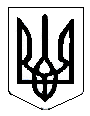 УКРАЇНАСТЕПАНКІВСЬКА СІЛЬСЬКА РАДАДвадцять дев’ята   сесія VІІ скликанняР І Ш Е Н Н Я00.00. 2019 року								         № 00 -00 /VII	Про затвердження Положення про порядок прийому дітей дозакладів дошкільної освітиСтепанківської сільської ради Черкаської області    Відповідно до Конституції України, Законів України «Про місцеве самоврядування в Україні», «Про освіту», «Про дошкільну освіту», «Положення про дошкільний навчальний заклад» від 12.03.2003р. № 305, наказу МОЗУ «Про затвердження Державних санітарних норм та правил «Влаштування, обладнання, утримання дошкільних навчальних закладів та організації життєдіяльності дітей» від 09.08.2013 р. №  1370/23902, сесія Степанківської сільської ради В И Р І Ш И Л А: 1. Затвердити Положення про порядок прийому дітей до закладів дошкільної освіти Степанківської сільської ради  Черкаської області (далі - Положення), (додаток 1).2. Контроль за виконанням даного рішення покласти на сільського голову та постійно діючі депутатські комісії з питань фінансів, бюджету, планування соціально-економічного розвитку, інвестицій та міжнародного співробітництва та з гуманітарних питань.Сільський голова                                                                            І. М. ЧекаленкоПідготували:спеціаліст відділу освіти         Я. О .Куликспеціаліст юрисконсульт        С. І. НечаєнкоДодаток 1до рішення сесіїСтепанківської сільської ради№ 00 від 00ПОЛОЖЕННЯпро порядок прийому дітей до закладів дошкільної освітиСтепанківської сільської ради Черкаської областіІ. Загальні положенняДане положення розроблене відповідно до Конституції України, Законів України «Про місцеве самоврядування в Україні», «Про освіту», «Про дошкільну освіту», «Положення про дошкільний навчальний заклад» від 12.03.2003р. № 305, наказу МОЗУ «Про затвердження Державних санітарних норм та правил «Влаштування, обладнання, утримання дошкільних навчальних закладів та організації життєдіяльності дітей» від 09.08.2013 р. №  1370/23902.Головною метою положення є забезпечення права дитини на доступність і безоплатність  здобуття дошкільної освіти, забезпечення гармонійного різнобічного розвитку особистості, засвоєння дитиною знань, оволодіння уміннями й навичками, які гарантують підготовку до навчання в школі. Зміст дошкільної освіти спрямований на збереження дитячої субкультури, зорієнтований на цінності та інтереси дитини, врахування її вікових можливостей.Дане положення  регламентує правила прийому дітей дошкільного віку до закладів дошкільної освіти Степанківської сільської ради Черкаської області.Порядок є обов’язковим для закладів дошкільної освіти, які перебувають у комунальній власності Степанківської сільської ради.ІІ. Порядок комплектування закладів дошкільної освітиКомплектування закладів дошкільної освіти  дітьми здійснюють  керівники закладів, відповідно до списків, які сформовані електронною базою даних на порталі ІСУО. Кількість груп у закладах дошкільної освіти  визначається у відповідності до Закону України «Про дошкільну освіту», контрольних нормативів, зазначених у статутах закладів дошкільної освіти, з урахуванням умов, необхідних для здійснення освітнього процесу та  відповідно до санітарно-гігієнічних та санітарно-технічних  умов закладу дошкільної освіти.ІІІ. Електронна реєстрація дітейЕлектронна реєстрація дітей дошкільного віку до закладів дошкільної освіти Степанківської сільської ради запроваджена на виконання постанови Кабінету Міністрів України від 13.07.2011 № 752 «Про створення Єдиної державної електронної бази з питань освіти», наказу Департаменту освіти і науки Черкаської обласної державної адміністрації від 12.08.2013 №483 «Про розширення єдиної електронної бази даних в області» та наказу відділу освіти Черкаської районної державної адміністрації  від 20.08.2013 № 168 «Про запровадження освітнього проекту «Електронний дошкільний навчальний заклад»». Електронна реєстрація дітей до закладів дошкільної освіти Степанківської сільської ради  здійснюється з метою:забезпечення права дитини на доступність здобуття дошкільної освіти;забезпечення рівності умов кожної дитини для повної реалізації її здібностей, таланту, всебічного розвитку;забезпечення доступу до інформації про заклади дошкільної освіти комунальної власності;запровадження єдиного підходу щодо прийому дітей у заклади дошкільної освіти;здійснення обліку дітей, яким належить здобувати дошкільну освіту.Внесенню до Реєстру підлягає наступна інформація:про дитину:- прізвище, ім’я, по батькові;               - дата народження;               - серія та номер свідоцтва про народження;               - адреса проживання;               - інформація про пільгову категорію (за наявності);               - бажаний рік зарахування до закладу дошкільної освіти. про батьків:- прізвище, ім’я, по батькові батька або матері, або осіб, які їх замінюють;               - інформація про місце реєстрації та місце проживання;- контактні дані (телефон, електронна адреса).  Внесення до Реєстру інформації про дітей здійснюється на сайті батьками або особами, які їх замінюють, чи реєстратором закладу дошкільної освіти, який заповнює заявку у присутності заявника. Після успішної реєстрації, для кожної заявки автоматично встановлюється статус «Зареєстровано в черзі» та присвоюється порядковий номер у черзі. Дата та час реєстрації зміні не підлягають.Відмова заявнику у реєстрації відомостей надається автоматично, якщо заявлена особа вже зареєстрована у черзі до іншого закладу дошкільної освіти.Вилучення відомостей про дітей здійснюється:на підставі наказу про зарахування дитини до закладу дошкільної освіти;на підставі заяви батьків або осіб, які їх замінюють;у випадку відсутності документів, визначених даним Положенням, що підтверджують інформацію, зазначену в заяві і які мають бути подані впродовж десяти робочих днів з дня подання заявки.У випадку відсутності документів, що підтверджують наявність пільг, дитина реєструється, як така, що не належить до пільгової категорії.ІV. Порядок прийому дітей до закладу дошкільної освітиПрийом дітей до закладу дошкільної освіти здійснює керівник закладу  відповідно до списків, сформованих базою даних та поданих реєстратором.Для зарахування до закладу дошкільної освіти необхідно подати пакет документів, передбачених  п.6 Положення про дошкільний навчальний заклад, а саме:заява батьків або осіб, які їх замінюють;медична довідка про стан здоров’я дитини з висновком лікаря, про те, що дитина може відвідувати заклад дошкільної освіти;довідка про епідеміологічне оточення дитини;копія свідоцтва про народження дитини;документи, що підтверджують усиновлення чи встановлення опіки, якщо заява подається усиновлювачами чи опікунами;документ, що посвідчує особу заявника;документ, що посвідчує право на пільгу при позачерговому або першочерговому зарахуванні дитини до закладу дошкільної освіти;карта профілактичних щеплень (форма №063).V. Прийом дітей пільгових категорій до закладів дошкільної освіти Позачерговим правом на зарахування до закладу дошкільної освіти користуються:діти учасників ліквідації наслідків аварії на Чорнобильській АЕС (згідно з п.17 статті 20 та п. 2  статті 30 Закону України «Про статус і соціальний захист громадян, які постраждали внаслідок Чорнобильської катастрофи»).Першочергове право на зарахування до закладу дошкільної освіти мають:діти військовослужбовців (згідно з п. 4  статті 13 Закону України «Про соціальний і правовий захист військовослужбовців та членів їх сімей»);-    діти військовослужбовців військових прокуратур (згідно з п.4 статті 83 Закону України «Про прокуратуру»);     - діти з особливими освітніми потребами, що зумовлені порушеннями        інтелектуального розвитку та/або сенсорними та фізичними (згідно частини 2 статті 28 Закону України  «Про дошкільну освіту»).До інших пільгових категорій відносяться:діти-сироти, діти-напівсироти;діти учасників бойових дій (АТО); діти працівників бюджетної сфери (АЗПСМ, ЗОШ, ДНЗ, с/р, БК) населених пунктів Степанківської ОТГ;діти-переселенці з Донецької і Луганської областей та з АР Крим.VI. Прикінцеві положення Внесення відомостей до Реєстру, доступ до інформації офіційного сайту Реєстру відбувається на безоплатній основі. Особи, винні в порушенні порядку внесення інформації до Реєстру та Порядку прийому дітей до закладів дошкільної освіти, несуть відповідальність згідно з чинним законодавством України.Секретар сільської ради, виконкому 			                     І. М. Невгод